Муниципальное бюджетное учреждение дополнительного образования «Чунская детская музыкальная школа»ОДОБРЕНО:                                                             УТВЕРЖДАЮ:Педагогическим советом                                        Директор МБУДО «Чунская ДМШ» МБУДО «Чунская ДМШ»                                       _________________ А.П. Лабинцева«31» мая 2023 г.                                                      Приказ № 55 ОД от 05.06.2023 г.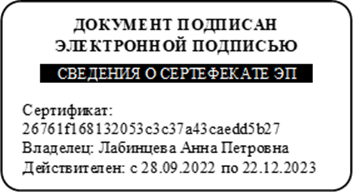 ПРОГРАММА УЧЕБНОГО ПРЕДМЕТАПО.02  УП.02 СЛУШАНИЕ МУЗЫКИДОПОЛНИТЕЛЬНАЯ ПРЕДПРОФЕССИОНАЛЬНАЯ ОБЩЕОБРАЗОВАТЕЛЬНАЯ ПРОГРАММА В ОБЛАСТИ МУЗЫКАЛЬНОГО ИСКУССТВА«ФОРТЕПИАНО»СРОК РЕАЛИЗАЦИИ – 3 ГОДА	Разработчик: преподавательОверчук Марина Алексеевна                                                   рп.Чунский 2023 г.Содержание программы учебного предмета       I.Пояснительная записка- Цель и задачи программы- Объем учебного времени-Формы и методы контроля, критерии оценок- Методические рекомендации- Учебно – тематический план II. Содержание предмета- Ожидаемые результаты обучения по программе - Список литературыI.Пояснительная запискаОдной из дисциплин, способствующих музыкально-эстетическому воспитанию учащихся, расширению их общего музыкального кругозора, формированию музыкального вкуса, является «Слушание музыки». Являясь своего рода «нулевым циклом» курса музыкальной литературы, этот предмет вводит учащихся в тайны творчества и направлен на развитие навыков художественного мышления, позволяющих в дальнейшем самостоятельно анализировать услышанную музыку. Слушание музыки позволяет развить эмоциональность, отзывчивость на музыкальные звуки, способность выразить свои впечатления от музыки словами, что в конечном итоге способствует духовному совершенствованию ребенка и развитию его интеллекта.Слушание музыки дает возможность узнать больше классической музыки с раннего возраста и позволяет подойти к изучению курса музыкальной литературы более подготовленным.	Настоящая программа предполагает обучение детей по предмету «Слушание музыки» дополнительной предпрофессиональной общеобразовательной программы «Фортепиано, баян». Возраст поступающих в первый класс - с шести лет шести месяцев до девяти лет. Срок освоения программы - 3 года.Программа создана с учётом учебных планов и федеральных государственных требований к минимуму содержания, структуре и условиям реализации дополнительной предпрофессиональной общеобразовательной программы «Фортепиано».  Программа составлена с учётом возрастных особенностей учащихся и направлена на:- выявление одаренных детей в области музыкального искусства в раннем детском возрасте;- создание условий для художественного образования, эстетического воспитания, духовно-нравственного развития детей;- приобретение учащимися знаний, слуховых навыков, позволяющих воспринимать и анализировать музыкальные произведения; - подготовку учащихся к систематическому изучению курса музыкальной литературы.Цель программы – приобщение учащихся к искусству, накопление слухового опыта, воспитание музыкального вкуса, расширение кругозора, а также развитие творческих способностей детей и приобретение ими начальных профессиональных навыков.Задачи курса:- формирование у обучающихся эстетических взглядов, нравственных установок и потребности общения с духовными ценностями;- формирование у обучающихся умения самостоятельно воспринимать и оценивать культурные ценности;- формирование у детей комплекса знаний, умений и навыков, позволяющих активно и осознанно слышать музыку, понимать её язык, элементы музыкальной речи, воспринимать стиль, образный и эмоциональный строй произведений;- опираясь на эмоциональную отзывчивость и увлеченность детей, создать «фонд» музыкальных впечатлений и первоначальных знаний учащихся;- выработка у обучающихся личностных качеств, способствующих освоению в соответствии с программными требованиями учебной информации, умению планировать свою домашнюю работу, осуществлению самостоятельного контроля за своей учебной деятельностью, умению давать объективную оценку своему труду;- создание предпосылок позволяющих в дальнейшем осваивать профессиональные образовательные программы в области искусства.Программа предполагает индивидуальный подход к учащимся. 		Форма проведения аудиторного учебного занятия - мелкогрупповой урок. Занятия проводятся в соответствии с учебным планом. Продолжительность занятия – 40 минут.Необходимое техническое оснащение занятийУчебные аудитории для групповых занятий должны быть оснащены:клавишным инструментом: пианино, рояль;аудио- и видеоаппаратурой;учебной мебелью: досками, столами, стульями, стеллажами, шкафами;наглядными пособиями.Объём учебного времени,  предусмотренный учебным планом на реализацию учебного предметаСамостоятельная работа может быть использована на дополнительное прослушивание музыкальных произведений, выполнение домашнего задания обучающимися, посещение ими учреждений культуры (филармоний, театров, концертных залов, музеев), чтение дополнительной литературы и обмен мнениями на основе полученных впечатлений.  Объём времени в неделю отводимый на самостоятельную работу обучающихся определён с учётом минимальных затрат на подготовку домашнего задания и параллельного освоения детьми программ начального и основного общего образования.Формы и методы контроля, критерии оценокКонтроль знаний, умений и навыков обучающихся обеспечивает оперативное управление учебным процессом и выполняет обучающую, проверочную, воспитательную и корректирующую функции.Основными видами контроля и учёта успеваемости обучающихся по предмету «Слушание музыки» являются: текущий контроль и промежуточная аттестация.Текущий контроль осуществляется в рамках аудиторных занятий и направлен на выявление общего уровня подготовки и качества овладения учащимися учебного материала. Форма проведения текущего контроля может быть представлена в виде: фронтального опроса, тестирования, небольшой письменной работы, музыкальной викторины или проверки домашнего задания.Промежуточная аттестация является основной формой контроля работы учащихся. Промежуточная аттестация позволяет определить качество реализации учебного процесса, уровень теоретической и практической подготовки учащихся, а также уровень умений и навыков сформированных на определённом этапе обучения. Основная форма проведения промежуточной аттестации – контрольный урок, который проводится в счёт аудиторного времени, предусмотренного на учебный предмет в конце каждого полугодия.Итоговая аттестация по предмету проходит в виде контрольного урока. Оценка, полученная на контрольном уроке в конце третьего года обучения  заносится в свидетельство об окончании школы.Критерии оценок текущего контроля успеваемости и  промежуточной аттестацииСистема оценок успеваемости обучающихся в рамках промежуточной и итоговой аттестации основана на пятибалльной шкале дифференцированной в абсолютном значении. В рамках текущего контроля на основе пятибалльной шкалы допустимо применением плюсов и минусов.Оценка «5» («отлично»):- знание музыкального, исторического и теоретического материала на уровне требований программы;- владение музыкальной терминологией;- умение охарактеризовать содержание и выразительные средства музыки.Оценка «4» («хорошо»):- знание музыкального, исторического и теоретического материала на уровне требований программы;- владение музыкальной терминологией;- не достаточное умение охарактеризовать содержание и выразительные средства музыки.Оценка «3» («удовлетворительно»):- не полные знания музыкального, исторического и теоретического материала;- не уверенное владение музыкальной терминологией;- слабое умение охарактеризовать содержание и выразительные средства музыки.Оценка «2» («неудовлетворительно»):- не  знание музыкального, исторического и теоретического материала на уровне требований программы;- не владение музыкальной терминологией;- не умение охарактеризовать содержание и выразительные средства музыки.Методические рекомендацииЕще в 20-е годы двадцатого столетия Б. Асафьев и Б. Яворский дали определение предмету «Слушание музыки»: «Слушание музыки — это формирование культуры восприятия». А музыкальное восприятие лежит в основе всех видов музыкальной деятельности. Формирование способности эстетически воспринимать музыкальное произведение начинается с развития слуховой наблюдательности. Задача педагога состоит в том, чтобы обучать слуховому «наблюдению-осмыслению течения музыки, ее развития, происходящих в ней процессов, и  наблюдая, делать выводы и обобщения» (Б. Асафьев). Необходимо подвести учащихся «к постижению процессуальности (это суть музыки), а также сохранить эмоциональную свежесть и непосредственность восприятия при все возрастающей интеллектуальной углубленности». При данной постановке вопроса важна не сумма знаний, а приобретение умений и навыков. Программа «Слушания музыки» направлена именно на приобретение первоначальных умений и навыков и ориентирована, как сказано выше, на интеллектуальное развитие ребенка более, чем на выучку и на учение»... Учебный предмет «Слушание музыки» ставит своей целью приобщить детей к музыкальной культуре через пробуждение интереса, формирование эстетического вкуса и практических музыкальных умений. В работе с детьми 7 — 9 лет важнейшим фактором обучения становится именно последнее — практическая, творческая и часто игровая деятельность. Насыщение методов обучения практическими упражнениями вызывает большую активность детей. Активное восприятие музыки — это напряжение внимания, памяти, слухового аппарата. Для активизации восприятия необходимо помнить о следующем (вновь обратимся к тезису Б. Асафьева): «...поменьше давать готовых определений, побольше вызывать на это детей, то есть подводить к терминам и определениям путем «живого наблюдения за музыкой». Кроме того, многие закономерности музыки даются сначала в ощущениях (практические и игровые задания способствуют этому), а позже углубляются и складываются в понятия: «Термин должен обобщать уже известное, но не предшествовать неизвестному».Итак, в центре внимания на уроке «Слушания музыки» само музыкальное произведение и восприятие его детьми. Для достижения поставленных на уроке целей в работе с младшими школьниками необходимо использовать весь жизненный опыт детей, опираясь на их чувственное восприятие и знания из других областей образования (русский язык, математика, природоведение...). Большую помощь оказывает обращение к аналогиям с двигательными, речевыми и пространственными явлениями.Всегда хорошо срабатывают вопросы-ловушки и ролевые установки («мы с вами — ученые-музыканты», далее следует постановка задачи). Сам способ формулирования вопросов очень важен. Например, дети всегда хорошо реагируют на вопросы типа: как ведет себя  верхний (нижний) голос в полифонии, или на что похожа мелодия, с чем связано звучание темы (с пением, речью, движением...), что случится, если убрать бас (изменить лад, ритм, тембр, фактуру...) и т. д.Очень часто в работе с детьми мы используем то, что они еще не умеют, но будут уметь. Мы имеем здесь дело с так называемыми зонами ближайшего и дальнего знания. Зона ближайшего знания — это, в нашем случае, навыки и умения, а дальнего — представления и ощущения детей. Данная формула связана с принципом развивающего (опережающего) обучения, разработанного подробно в общеобразовательной школе (система развивающего обучения Д. Эльконина, В. Давыдова). Основные ее положения таковы:активное участие детей в самообучении;быстрый темп прохождения курса;высокий уровень теоретических знаний.Однако при этом мы не просто берем материал более старшего класса. Необходима другая постановка процесса обучения: теория не «разжевывается», но дается в таком контексте системы, при котором из одной точки можно видеть целое (например, проследить путь ключевой интонации в сонатной форме от начала до конца, «пробежав» перед прослушиванием глазами по нотам, анализируя ход событий, связанных с этим мотивом). Очень часто при таком подходе музыкальное произведение (любая звучащая иллюстрация) становится «внешним поводом для внутренних размышлений». Можно, например, вернуться к уже прослушанным произведениям и подумать, насколько разнообразно работает такой приём развития, как повтор: в «Охоте» А. Вивальди из концерта «Осень» создается эффект «близко-далеко» (соотношение forte — piano), в пьесе К. Дебюсси «Снег танцует» передается эффект звукозаписи, а у В. Моцарта в «Маленькой ночной серенаде» представляется возможным поиск устойчивости (вопросы — ответы). При изучении темы «Программная музыка» (2 класс), можно вернуться к музыке вступления «Рассвет на Москве-реке» М. Мусоргского и подумать о том, насколько музыкальное содержание шире объявленной программы.Такой подход заставляет вновь и вновь возвращаться к уже знакомому материалу, помогает активизировать слуховую деятельность детей. Также, он является основанием важного методического приема в процессе развивающего обучения: изучать новое на старом, пройденном материале, а уже осмысленные факты закреплять на новой музыке. Закрепление пройденного на новом материале позволяет осуществлять контроль в нетрадиционных творческих формах, в том числе и письменных (об этом речь пойдет ниже).Преобладающая форма работы с младшими школьниками - это уроки-беседы, в которые, наряду с диалогом, педагог может вносить краткие объяснения, рассказы, практические задания, т. к. возраст детей требует разнообразия форм обучения и быстрой смены видов деятельности. Уроки могут иметь разный облик, в зависимости от содержания: урок-воспоминание, урок-сказка, урок-исследование с большой долей самостоятельной аналитической работы, урок-настроение, комплексный урок.Однако в центре любого урока всегда стоит звучащая Музыка и эмоциональный отклик на нее. Необходимо учесть эту существенную деталь при ознакомлении с поурочными планами.Способы показа музыкального произведения могут быть различными:Дети слушают музыкальное произведение (без комментариев педагога и без объявления названия), а затем дают характеристику темам и музыкальному образу в целом, пытаются определить название.До прослушивания музыкального произведения педагог обсуждает с детьми, какие именно средства музыкальной выразительности будут участвовать в создании образа, заданного в программе или в названии. После прослушивания произведения дети находят подтверждение или опровержение собственным предположениям.В работе с маленькими детьми необходимо помнить о следующем: опираясь на яркое эмоционально-чувственное восприятие, нужно стремиться к обобщенной характеристике музыкального образа, не привязывать его к конкретной предметности.Домашние задания должны быть увлекательными и нетрудными. Как вариант, можно предложить детям записать названия произведений и подобрать к ним эпитеты, принести на урок нотные примеры на пройденную тему из собственного исполнительского репертуара, найти в словарях или справочных изданиях какие-либо сведения о композиторах и музыкальных инструментах. Дети любят сочинять музыкальные примеры, и, конечно, рисовать. Вообще, рисунки возможны не только по таким очевидным темам, как «Снег танцует», но и по неожиданной теме — «Кульминация». Удивительно, что дети могут столь остроумно и обобщенно отразить это явление в рисунках! (Пример «рисунка-кульминации»: изображение полусферы из солнышек (утро, полдень, вечер, ночь), где кульминацией является полдень; зарисовки одного и того же дерева в 4 времени года, где кульминацией являются лето и осень; закрашенный красками лист, в центре которого находится цветовое пятно-сгусток, т. е. кульминация).Домашние задания часто связаны с сочинением музыкальных примеров, и здесь особую ценность, по верному замечанию Б. Яворского, представляет не столько продукт творчества, сколько сам процесс овладения музыкальной речью. Но еще важнее — суметь включить детей в этот процесс, что получается не сразу и не со всеми. Иногда дети считают, что они что-то сочинили, хотя на самом деле лишь подобрали знакомую мелодию, или использовали пьесу из своего репертуара (например, в задании «Сочиняем сказку в звуках»). Такая работа тоже возможна, но детям надо объяснить разницу между музыкальным оформлением с помощью музыки других композиторов и, собственно сочинением. Запустить механизм сочинения очень важно с самого начала обучения. А что может быть «удобнее» колокольного звона, когда дети выступают в роли звонарей! Сложность составляет прослушивание всех желающих на одном уроке, однако педагог может слушать учеников понемногу и на нескольких занятиях: это позволит использовать один из перспективных методических приемов — при объяснении нового материала отталкиваться от сочинений детей, примеров из их исполнительского репертуара или от уже знакомого им произведения.К практическим и творческим формам работы дома и в классе относятся краткие письменные работы, часто в форме тестов: необходимо выбрать нужное слово из данных (средства выразительности, эпитеты) или поставить правильный термин в нужном месте (например, в «Колыбельной, которую мальчик пел сам себе» Л. Тимофеева есть запев и припев; дети должны написать, где именно они слышат речитатив, а где — кантилену, и объяснить устно, почему звучит так, а не иначе).В 1 классе дети могут написать на уроке до 6 эпитетов печатными буквами. Во 2 классе они пишут более свободно и смогут не просто записать ряд эпитетов, но и отметить элементы музыкальной речи, создающие образ. К концу 2 класса свое впечатление о небольшом музыкальном произведении дети уже способны выразить в более-менее связном рассказе (с предварительной беседой и комплексом продуманных вопросов). В 3 классе педагог может провести ряд письменных работ с целью закрепления пройденных тем на незнакомом музыкальном материале: это и определение первичного жанра, и определение элементов музыкальной речи, способствующих созданию образа. Также можно провести ряд работ по определению простых форм. И, наконец, в итоговой работе (например, по «Колыбельной» А. Лядова из «Восьми русских народных песен») дети смогут выявить и свое отношение к музыке, и собственные аналитические возможности. Возможно, не всегда нужно ставить оценки за письменную работу, но поощрять за удачные находки необходимо. Критерии оценок могут быть разными. Они зависят от индивидуального продвижения учащихся, а также не столько от того, что написал ученик, но от того, что подразумевал под написанным. Вопрос о том, как педагог должен читать детские работы, требует особого разговора.Что же касается оценок за устную работу на уроке, то они должны отражать скорее большую или меньшую активность ребенка, чем его выучку, ведь слишком мал еще запас прочности знаний в такой сложной материи, где многое не поддается формальному определению.Заключительное напутствие педагогам связано с тем, как относиться к предлагаемому музыкальному материалу. Составитель не настаивает, чтобы на уроках прозвучало все, предложенное в программе. Некоторые же произведения можно заменить или вовсе от них отказаться. Однако многие примеры обойти вниманием нельзя. Все зависит от группы учащихся, ее продвижения вперед, а также от того, насколько сам педагог согласен с тем или иным музыкальным примером. Если педагог имеет более интересный и яркий, на его взгляд, музыкальный материал, помогающий лучше раскрыть тему, то это можно только приветствовать. В данном случае вновь уместно вспомнить замечательные слова из книги А. Лагутина: «Хороший современный урок - своего рода педагогическое произведение, ... где расчет и вдохновение выступают в неразрывном единстве». Поэтому любые усилия педагога, ведущего «Слушание музыки», будут состоятельными лишь тогда, когда педагог отнесется к программе по-настоящему творчески, а также будет учитывать реальные возможности и способности своих учеников.Учебно-тематический планI год обучения                                                             II год обученияIII год обученияII.Содержание предметаI год обученияТема 1. Окружающий мир и музыка. Что такое музыка? (2 часа)Основная форма занятий начального периода обучения – беседа. От педагога требуется умение вызвать у детей интерес к общению.В начале изучения данной темы проводится беседа, в ходе которой учащиеся узнают:а) что такое музыка?б) когда она появилась?в) для чего музыка нужна людям?Мифы разных народов о возникновении музыки. О силе музыкального искусства (Орфей, Садко).Музыкальный материал:«Простая песенка» (сл.М.Ивенсена, муз.А.Александрова);«Музыка» (сл. Л.Дымовой, муз. Е.Тиличеевой).Домашнее задание:  история в картинках на тему:а) «Я и музыка»;	б) «Мир, где нет музыки».Тема 2. Понятие о выразительных возможностях элементов музыкальной речи: звуки шумовые и музыкальные; динамика; регистр; темп; лад (4 часа)На первых уроках необходимо анализировать пьесы с одним главным определяющим элементом музыкальной речи. Важно не только констатировать элементы музыкального языка, но и выявлять их роль в создании музыкального образа.Умение различать свойства звука – основа развития музыкальных способностей. Разделить все окружающие нас звуки на две важные группы: звуки шумовые и звуки музыкальные. Необходимо использовать живописные иллюстрации и стихотворения (например, «Разные звуки» Е.Королевой). Возможно проведение игры «Звучащие картинки», в ходе которой небольшая группа детей, избегая использования слов, озвучивает сюжет предложенной иллюстрации. Задача «зрителей» - восстановить ход изображаемых событий в форме рассказа. Динамические оттенки – музыкальные краски, один из важных секретов превращения звука. Для того чтобы развить у детей умение различать разные по силе звуки, рекомендуется выполнять специальные, развивающие эту способность игры.«Читаем сказку». Читать сказку (например, «Про кота Василия») с динамическими оттенками, меняя силу голоса. Заменить произношение слов «тихо», «громко», «чуть потише» и т.д. на цветное изображение («громко» - красный, «тихо» - «розовый). Вместо русских слов произносить итальянские «пиано», «форте», меняя при этом силу голоса.«Цветное эхо». Необходимо превратить звуковое эхо в краски с помощью набора оттенков одного цвета.«Ветерок и волны». (Лендлер. Л.Бетховен). Дети свободно располагаются по классу. Руками и телом они изображают движение волн: небольших – на piano и больших – на forte. Движения импровизированные.Выразительные возможности регистра. Прочитать сказку Р.Кончаловской «Девочка Нина». Умение различать звуки низкого, среднего и верхнего регистров закрепляется в процессе игры «Подумай и отгадай». Ход игры: детям раздаются карточки с изображением животных (медведь, заяц, птичка). Необходимо определить, кому принадлежит мелодия.Выразительные возможности лада рекомендуется изучать на основе сказки «О братьях Мажоре и Миноре»Музыкальный материал: М.Старокадомский «Зайчик», В.Ребиков «Медведь», М.Красев «Воробышки», Р.Ромм «Птичка», Г.Левкодимов «Тихая и громкая музыка», Э.Григ «Шествие гномов», С.Майкапар «Мотылёк», Н.Римский-Корсаков «Полёт шмеля», Л.Бетховен «Лендлер», П.Чайковский «Новая кукла», «Болезнь куклы», В.Кикта (сл. С.Серовой) «Улитка».Домашнее задание: нарисовать предметы, издающие шумовые и музыкальные звуки; подобрать загадки; изображать на инструменте звон колоколов различной величины; придумать и озвучить диалог Дюймовочки и Великана (Медведя и Воробья).Тема 3. Метроритм, пульсация в музыке (3 часа)Сравнение пульса в музыке и музыкальных долей с пульсом человека и ходом часов. Сильные и слабые доли  в доли такта. Метрическое своеобразие музыки и чувственное восприятие доли-пульса, музыкального «шага». Перед прослушиванием музыкальных примеров рекомендуется представлять ритмическую и пластическую модель пьесы.К.Сен-Санс «Карнавал животных»:«Кенгуру» - прерывистый ритм«Антилопы» - короткие длительности«Слон» - равномерный ритмНаучиться различать длинные и короткие звуки, а также, познакомиться с разнообразными ритмическими рисунками (узорами), поможет сказка «Дружная семья» Е.Королёвой, в которой рассказывается, как дружно жили в семье разные длительности.Рекомендуется использовать музыкальные игры с мячом. Возможна инсценировка стихотворения С.Маршака «Мяч».Музыкальный материал: К.Сен-Санс «Карнавал животных», С.Прокофьев «Золушка», полночь; А.Филиппенко «Скакалка», Л.Шитте «Этюд», соч.106, №6; М.Мусоргский «Картинки с выставки» (Быдло, Прогулка).Домашнее задание: изобразить в звуках шаги героев сказки «Теремок».Тема 4. Мелодический рисунок, его выразительные свойства (3 часа)Основное внимание акцентируется на осознание выразительной роли мелодии как основы музыкального образа произведения. Дается понятие вокальной, кантиленой, инструментальной мелодии. Различные типы мелодического рисунка. Песенно-речитативные мелодии, инструментальный речитатив.Музыкальный материал: Ф.Шопен «Ноктюрн», Es-dur, Ф.Шуберт «Ave, Maria», В.Шаинский «Улыбка», В.А.Моцарт «Симфония g-moll», гл.п.; П.Чайковский «Похороны куклы», Речитатив Сусанина из оперы М.И.Глинки «Жизнь за царя», В.А.Моцарт Концерт для фортепиано с оркестром №23, II ч.Домашнее задание: найти свои примеры на разные типы мелодического рисунка.Тема 5. Комплекс элементов музыкальной речи, создающий характер и образ произведения (5 часов)Пьесы – портреты:Д.Кабалевский. «Плакса», «Злюка», «Резвушка»Д.Шостакович «Детская тетрадь» (Заводная кукла)П.Чайковский «Детский альбом» (Болезнь куклы)Пьесы – пейзажи:Г.Свиридов «Метель» (Весна и осень)А.Вивальди «Весна»С.Прокофьев «Детская музыка» (Утро. Вечер)Э.Григ «Утро»Сравнительный анализ пьес, противоположных по образному содержанию:Пьесы – настроения:А.Гречанинов «В разлуке», «Недовольство», «Жалоба», «Мой первый бал»Г.Свиридов «Грустная песенка»К.Дебюсси «Кэк-уок»Пьесы – игровые сценки:Э.Григ «Шествие гномов» - С.Прокофьев «Игра в лошадки»Р.Шуман «Верхом на палочке» - П.Чайковский «Игра в лошадки»Домашнее задание: сделать рисунок к любому произведению.Тема 6. Музыкальная интонация (3 часа)Типы интонаций. Интонация вздоха (ламенто). Колыбельные. Роль тембра, регистра, динамики и других компонентов музыкального языка в создании интонаций угрозы, насмешки, скороговорки, плача, вопроса, фанфары, призыва.Интонировать детские стихи, сочинять на них песенки. Читать стихи с неправильной интонацией, определяя элементы речи, не соответствующие данному характеру. Петь и играть интонации м.2, м.3, ч.4.Музыкальный материал: Дж.Россини «Дуэт кошек», Н.Римский-Корсаков «Колыбельная Волховы» из оперы «Садко»; П.Чайковский Вступление к опере «Евгений Онегин»; В.А,Моцарт Ария Фигаро «Мальчик резвый»; А.Гречанинов «В разлуке»; М.И.Глинка «Рондо Фарлафа»; К.Глюк «Мелодия»; М.Мусоргский «Плач Юродивого»; В.Калинников «Киска».Домашнее задание: сочинить интонации для любимых сказочных героев; сочинить сказку в звуках; выучить колыбельную.Тема 7. Голоса музыкальных инструментов (6 часов)Знакомство с музыкальными инструментами – важный этап на пути к музыке. Самый эффективный способ освоения инструментальных тембров – сравнение. Целесообразно сопоставлять звучания контрастных тембров: скрипка – виолончель, флейта – фагот, фортепиано – клавесин. Истории возникновения музыкальных инструментов. Желательно использование доступного интересного материала. Возможен вариант построения уроков в виде сказочного путешествия в страну Музыкальных инструментов.Музыкальный материал: К.Сен-Санс «Рондо каприччиозо» - скрипка; К.Сен-Санс «Лебедь» - виолончель; И.С.Бах «Шутка» - флейта; П.Чайковский «Симфония №6» - соло фагота; П.Чайковский Сцена из балета «Лебединое озеро» - соло гобоя; П.Чайковский «Старинная французская песенка» - соло кларнета; П.Чайковский «Вальс цветов» - соло валторны; Д.Верди «Марш» из оперы «Аида» - труба; М.Равель «Болеро» - барабан; И.С.Бах «Прелюдия C-dur» - клавесин; В.А.Моцарт « Соната №11» - фортепиано.Домашнее задание: подготовить рассказ о своем музыкальном инструменте; рисунок любого музыкального инструмента.Тема 8. Музыкальные инструменты – сказка С.Прокофьева «Петя и волк» (1 час)Сопоставление героя сказки и инструментального тембра. Повторение изученных музыкальных тембров. Полезно провести игру «Чей голос звучит?» (определить звучание, подобрать необходимую иллюстрацию)Тема 9. Сказочные сюжеты в музыке (2 часа)Анализ интонаций, регистрового объёма, динамики, лада и других выразительных средств после прослушивания всего музыкального произведения.Музыкальный материал: П.Чайковский «Детский альбом» (Баба-Яга); М.Мусоргский «Картинки с выставки» (Гном, Избушка на курьих ножках); А.Лядов «Кикимора» (вступление, экспозиция).Тема 10. Развитие образа во времени в сказочном музыкальном спектакле (2 часа)Прослушивание и беседа.Ю.Левитин «Мойдодыр»М.Красев «Муха-Цокотуха»Тема 11. Танцевальная музыка. Различные виды маршей. Танцы (народные, старинные, современные) (3 часа)При изучении темы внимание детей фиксируется на предназначении музыки в повседневной жизни и роли бытовых жанров, таких как марши, танцы. Необходимо показать разные виды маршей – детский, игрушечный, военный, траурный, сказочный.Изучая танцы, можно познакомить детей с наиболее известными европейскими танцами, такими как менуэт, вальс, полька, показать наиболее яркие образцы национальных танцев – русских (камаринская, трепак, барыня), украинских (гопак), кавказских (лезгинка), польских (полонез, мазурка). Рекомендуется показ картинок, изображающих национальные костюмы и движения. Можно разучить некоторые движения. При прослушивании необходимо обратить внимание детей на жанровые признаки танца или марша (размер, темп, ритм).Музыкальный материал: С.Прокофьев «Марш»; П.Чайковский «Марш деревянных солдатиков»; М.Глинка «Марш Черномора»; Н.Римский-Корсаков «Шествие царя Берендея»; Ф.Шопен III ч. сонаты b-moll; Ф.Мендельсон «Свадебный марш»; П.Чайковский «Камаринская», «Полька» из «Детского альбома»; В.А.Моцарт «Менуэт»; Я.Сибелиус «Грустный вальс»; Л.Боккерини «Менуэт»; М.Мусоргский «Гопак» из оперы «Сорочинская ярмарка»; Ф.Шопен «Мазурка», «Полонез A-dur»; А.Рубинштейн «Лезгинка» из оперы «Демон».Домашнее задание: сочинить мелодию (марш, полька, вальс).Контрольный урок. Обобщающее занятие по темам года (1 час)II год обучения 	Изучая с детьми фольклор, следует вспомнить знакомые им народные праздники, обычаи, обряды. Знакомство с фольклором можно предложить как путешествие по народному календарю.Тема 1. Времена года в народном календаре. Осенние народные обряды и песни. Жатва. (2 часа)Календарные даты, начало жатвы и её ход, песни.Музыкальный материал: песни, связанные с обрядами и праздниками матушки Осенины. Дожинки, обжинки, жнивные песни, «Осень пришла».Домашнее задание: пение песен.Тема 2. Зима. Обряды и песни. Масленица (2 часа)Святки. Разыгрывание святочных обрядов. Рождество. Масленица. Обычаи, гадания. Особые приготовления к праздникам.Музыкальный материал: колядки, подблюдные песни, масленичные песни. Н.Римский-Корсаков Проводы масленицы из оперы «Снегурочка», А.Лядов «Восемь русских народных песен» («Коляда»).Домашнее задание: сочинить колядку, нарисовать чучело Масленицы и её проводы.Тема 3. Весна. Народные обряды и песни. Веснянки (2 часа)Встреча весны. Образы птиц. Весенние заклички. Описание подготовки к полевым работам.Музыкальный материал: песни-веснянки. «Ой, кулики», «Весна, весна красная».Домашнее задание: сочинить песню-веснянку.Тема 4. Лето. Летние праздники, обряды и песни (2 часа)Егорьев день, семик, Иван Купала. Обряды и ход праздников. Семицкие и купальские песни. Завивание березки, кумование, гадание на венках. Различные виды хороводов: круговые и замкнутые.Музыкальный материал: «Ай, во поле липенька» (семицкая), «Около сырова дуба» (егорьевская), «Во поле береза стояла», «Ходила младешенька», «Бояре».Домашнее задание: нарисовать наиболее понравившийся обряд из летних праздников.Контрольный урок. Обобщающее занятие по темам четверти (1 час)Тема 5. Детский фольклор (1 час)Колыбельные. Прибаутки. Потешки. Считалки. Дразнилки.Музыкальный материал: на выбор педагога.Домашнее задание: сочинить мелодию в народном стиле (потешка, считалка). Вспомнить и записать известные детские считалки.Тема 6. Народные музыкальные инструменты (1 час)Балалайка. Домра. Гусли. Свирель. Гармонь. Трещотка. Коробочка. Возникновение оркестра. В.В.Андреев. Особенности звучания русских народных инструментов.Музыкальный материал: возможно использование серии «Фонохрестоматии по инструментоведению».Тема 7. Инструменты, не входящие в оркестровые группы: арфа и орган (2 часа)Устройство инструментов. Характер звучания. Назначение инструментов. Выразительные возможности.Музыкальный материал: П.Чайковский фрагмент из балета «Щелкунчик», К.Дебюсси «Прелюдия» (арфа), И.С.Бах Органные сочинения, С.Франк «Андантино».Тема 8. Инструменты духового и эстрадного оркестра (2 часа)Состав оркестра. История возникновения оркестров. Репертуар.Музыкальный материал: старинные вальсы в исполнении духового оркестра, эстрадный оркестр О.Лундстрема, современный эстрадный оркестр.Контрольный урок. Обобщающее занятие по темам четверти (1 час)Тема 9. Содержание музыкальных произведений. Программная музыка (5 часов)Слушаем музыку и размышляем о ней. Необходимо использовать чтение поэтических текстов, иллюстрации, загадки, песенный материал.Музыкальные игрушки: «Унылый звук шарманки…Музыкальный материал: П.Чайковский «Шарманщик поет», Ф.Шуберт «Шарманка», И.Стравинский «Шарманка» из балета «Петрушка».Музыкальный зоопарк.Музыкальный материал: К.Сен-Санс «Ослы», «Кенгуру», «Слон», «Лебедь».Сказочное путешествие с героем драмы Г.Ибсена «Пер Гюнт».Музыкальный материал: Э.Григ «Пер Гюнт».Музыка сиреневого сада. Музыкальный материал: С.Рахманинов «Сирень».Сверкающие спутники зимы: снежная сказка.Музыкальный материал: П.Чайковский «Вальс снежных хлопьев», А,Глазунов «Иней. Лед. Снег» (из балета «Времена года»).Тема 10. Музыкальный инструмент – человеческий голос (2 часа)Женские певческие голоса – сопрано, меццо-сопрано, контральто.Мужские певческие голоса – тенор, баритон, бас.Музыкальный материал: А.Алябьев «Соловей», Н.Римский-Корсаков Ария Снегурочки, П.Чайковский Ариозо Татьяны «Пускай погибну я…» из оперы «Евгений Онегин», Ж.Бизе Хабанера Кармен, М.Глинка Ария Ратмира « И жар, и зной сменила ночи тень» из оперы «Руслан и Людмила»; романсы в исполнении С.Лемешева, В,А,Моцарт Каватина Фигаро «Если захочет барин попрыгать», романсы в исполнении Д.Хворостовского, А.Бородин Ария Игоря из оперы «Князь Игорь».Тема 11. Виды ансамблей и хоров (2 часа)Вокальные ансамбли: дуэт (согласия, противоречия), терцет и трио, квартет, квинтет.Хоры детские, женские и мужские.Инструментальные ансамбли: дуэты, трио, квартет.Музыкальный материал: дуэт Графини и Сюзанны из 3-го действия оперы В.А.Моцарта «Волшебная флейта», дуэт Папагено и Папагены из оперы «Волшебная флейта», трио «Не томи, родимый» из 1-го действия М.Глинки «Жизнь за царя», терцет из 1-го действия оперы А.Даргомыжского «Русалка», квартет оцепенения «Какое чудное мгновенье…» из 1-го действия оперы М.Глинки «Руслан и Людмила».В.А.Моцарт. Соната для скрипки и фортепиано, Ре мажор, квартеты Й.Гайдна.Хор мальчиков и девочек из 1-й картины оперы «Пиковая дама» П.Чайковского, хор девушек «Мы к тебе, княгиня» из 1-го действия оперы А.Бородина «Князь Игорь», хор поселян из этой же оперы, 3-е действие, В.Гаврилин «Перезвоны».Контрольный урок. Обобщающее занятие по темам четверти (1 час)Тема 12. Элементарные формы и жанры (4 часа)Сравнивая песню, танец, марш, учащиеся определяют характерные черты каждого жанра, знакомятся с куплетной и трехчастной формой.Песня. Куплетная форма.Марш. Трехчастная форма.Танец. Полька, вальс, менуэт.Музыкальный материал: детские песни, С.Прокофьев Марш из оперы «Любовь к трем апельсинам», «Детская музыка» Марш; П.Чайковский «Детский альбом» Полька, Вальс, С.Рахманинов «Полька», И.Штраус «Вальсы».Тема 13. Жанры песни, марша, танца в характеристике образа (3 часа)Музыкальный материал: А.Рыбников «Волк и семеро козлят»; А.Половинкин «Золотой ключик»Контрольный урок. Обобщающее занятие по темам четверти (1 час)III год обученияТема 1. Язык музыки. Мелодия и её разновидности. Ритм, метр, размер. Регистры и фактура. Динамика. Штрихи (4 часа)Основное внимание концентрируется на осознании выразительной роли мелодии как основы музыкального образа. Изучая ритм, следует дать понятия метра как пульс и ритма как заполнения основных пульсирующих долей. Ритмический орнамент. Необходимо дать ритмические формулы марша, вальса, мазурки, польки, тарантеллы.Характеристика фактуры с точки зрения плотности, прозрачности, многослойности.Музыкальный материал: пьесы, пройденные ранее: А.Рубинштейн «Мелодия», Р.Шуман «Грёзы», Э.Григ «Ариэтта», «Птичка», «Весной», М.Глинка «Марш Черномора» из оперы «Руслан и Людмила».Тема 2. Жанры вокальной музыки. Песня, романс, ария. Куплетная форма и трехчастная форма (4 часа)Роль музыки в выражении чувств и словесного содержания текста песен. Виды арий: лирическая, комическая, ламенто.Музыкальный материал: Романсы русских композиторов (А.Варламов, А.Алябьев, М.Глинка, А.Даргомыжский), ария Самсона из оратории Г.Генделя «Самсон», ария Снегурочки «С подружками по ягоды ходить» из оперы Н.Римского-Корсакова «Снегурочка», Колыбельная Волховы из оперы «Садко»,  ария Лепорелло «День и ночь готов служить» из оперы В.А.Моцарта «Дон Жуан».Контрольный урок. Обобщающее занятие по темам четверти (1 час)Тема 3. Жанры инструментальной музыки. Инструментальная миниатюра. Прелюдия, пьеса, этюд. Простые формы. Рондо. Вариации. (4 часа)Музыкальный материал: И.С.Бах. Прелюдии и фуги из «Хорошо темперированного клавира» (по выбору педагога), Ф.Шопен. Прелюдии, мазурки, вальсы, В.А.Моцарт Соната A-dur, III ч., П.Чайковский «Времена года», С.Рахманинов Прелюдия cis-moll, Г.Гендель «Чакона».Тема 4. Содружество муз (2 часа)Музыка и слово в фольклоре. Из истории оперы. Либретто, речитатив, ария, ансамбль, хор.Музыкальный материал: Н.Римский-Корсаков Опера «Сказка о царе Салтане», М.Глинка Опера «Руслан и Людмила, ансамбль «Какое чудное мгновенье», П.Чайковский Опера «Евгений Онегин», ариозо Ленского.Музыка и живопись. Портрет, пейзаж, батальная сцена в музыке и живописи.Музыкальный материал: К.Дебюсси «Девушка с волосами цвета льна», Р.Шуман «Карнавал» (Арлекин, Пьеро), Н.Римский-Корсаков «Океан-море синее» вступление к опере «Садко», П.Чайковский «Времена года», С.Прокофьев Кантата «Александр Невский» (Ледовое побоище).Контрольный урок. Обобщающее занятие по темам четверти (1 час)Тема 5. Программная музыка (7 часов)Слушаем музыку, размышляем о ней.Музыкальный материал: А.Лядов «Кикимора», «Волшебное озеро», М.Равель «Волшебный сад», М.Чюрленис «В лесу», К.Дебюсси «Лунный свет», М.Мусоргский «Рассвет на Москве-реке», С.Прокофьев Танцы Фей из балета «Золушка».Тема 6. Комические образы в музыке: игровая логика, приемы развития (2 часа)Изложение музыкального материала в неожиданной интерпретации.Музыкальный материал: М.Глинка Рондо Фарлафа из оперы «Руслан и Людмила», Н.Римский-Корсаков Шествие царя Берендея из оперы «Снегурочка», К.Дебюсси «Детский уголок».Контрольный урок. Обобщающее занятие по темам четверти (1 час)Тема 7. Симфонический оркестр (3 часа)«Биографии» музыкальных инструментов. Партитура.Музыкальный материал: Б.Бриттен «Путешествие по оркестру», И.С.Бах «Бранденбургский концерт» №4, М.Глинка Увертюра к опере «Руслан и Людмила», Э.Григ «Танец Анитры».Тема 8. «Музыка – душа танца» (4 часа)Из истории балета.Музыкальный материал: П.Чайковский «Лебединое озеро» : Вступление, Вальс, Лебеди, Танец маленьких лебедей, Одетта и Зигфрид, Испанский танец, Измена, Финал.С.Прокофьев «Золушка»: Золушка, Фея-нищенка, Урок танца, Вальс, Дуэт.И.Стравинский «Петрушка»: Народные гуляния, Танец Петрушки, Танец Арапа, Танец Балерины, Финал.Контрольный урок. Обобщающее занятие по темам четверти (1 час).Ожидаемые результаты обучения по программеРезультатом освоения программы учебного предмета «Слушание музыки» является: наличие первоначальных знаний о музыке как виде искусства, её основных составляющих, в том числе о музыкальных инструментах, исполнительских коллективах (хоровых, оркестровых), основных жанрах;способность проявлять эмоциональное сопереживание в процессе восприятия музыкального произведения;умение проанализировать и рассказать о своём впечатлении от прослушанного музыкального произведения, провести ассоциативные связи с фактами своего жизненного опыта или произведениями других видов искусств.Литература1. Андреева М., Конорова Е. Первые шаги в музыке. М.: «Советский композитор», 1984.2. Акимова Л. Слушание музыки в ДМШ и ДШИ (программа, методические рекомендации). Пенза, 2000.3. Борухзон Л., Волчек Л. Азбука музыкальной фантазии. СПб.: «Композитор», 1998, вып.6.4. Брянцева В. Мифы Древней Греции и музыка. М.: «Музыка», 1998.5. Бырченко Т. С песней по лесенке. М.: «Советский композитор», 1984.6. Бырченко Т., Франио Г. Хрестоматия по сольфеджио и ритмике. М.: «Советский композитор», 1991.7. Владимирова О. Рабочая программа дисциплины «Слушание музыки» для ДМШ и ДШИ. СПб.: «Советский композитор», 1984.8. Вайнкоп Ю., Гусин И. Краткий биографический словарь композиторов. СПб.: «Советский композитор», 1984.9. Вольман Б. Гитара в России. Л.: «Лира», 1996.10. Головинский Г., Ройтерштейн М. Книга о музыке. М.: «Советский композитор», 1998.11. Григорович В., Андреева З. Слово о музыке. М.: «Просвещение», 1990. Вып.1,2.12. Жигалко Е., Казанская Е. Музыка, фантазия, игра. СПб.: «Композитор», 1999.13. Зильберквит М. Мир музыки, М.: «Детская литература», 1998.14. Зимина А. Большой хоровод. Музыкально-дидактические игры. М.: «Композитор», 1993.15. Ивановский Ю. Занимательная музыка. Ростов н/Д.: «Феникс», 2002.16. Каплунова И., Новоскольцева И. Музыка и чудеса. Музыкально-двигательные фантазии. СПб.: «Композитор», 2000.17. Метлов Н. Музыка – детям. М.: «Музыка», 1985.18. Михайлова М. Развитие музыкальных способностей детей. Ярославль: «Академия развития», 1997.19. Михеева Л. Музыкальный словарь в рассказах. М.: «Советский композитор», 1984.20. Музыкальная энциклопедия. Т. 1-6. М., 1974-1982.21. Римский-Корсаков Н. 100 русских народных песен. М.; Л., 1951.22.Русское народное музыкальное творчество. Хрестоматия. М., 1958.23. Самин Д. Сто великих композиторов. М.: «Вече», 1999.24. Смолина Е. Современный урок музыки: творческие приемы и задания. Ярославль: «Академия развития», 2007.25. Творческие портреты композиторов. Справочник. М.: «Музыка», 1990.26. Царева Н. Уроки госпожи Мелодии. 1-3 класс. М.: «Росмэн», 2005.27. Шакирова И. Музыка в сказке.Индекс, наименование учебного предметаТрудоёмкость в часахТрудоёмкость в часахРаспределение по годам обученияРаспределение по годам обученияРаспределение по годам обученияИндекс, наименование учебного предметаТрудоёмкость в часахТрудоёмкость в часах1-й класс2-й класс3-й классИндекс, наименование учебного предметаТрудоёмкость в часахТрудоёмкость в часахколичество недель аудиторных занятийколичество недель аудиторных занятийколичество недель аудиторных занятийИндекс, наименование учебного предметаТрудоёмкость в часахТрудоёмкость в часах323333Индекс, наименование учебного предметаТрудоёмкость в часахТрудоёмкость в часахнедельная нагрузка в часахнедельная нагрузка в часахнедельная нагрузка в часахПО.02. УП.02Слушание музыкиАудиторные  занятия (в часах)98111ПО.02. УП.02Слушание музыкиСамостоятельная  работа (в часах)490,50,50,5ПО.02. УП.02Слушание музыкиМаксимальная учебная нагрузка по предмету1471,51,51,5№ темыНазвание темыОбщий объем времени (в часах)Общий объем времени (в часах)Общий объем времени (в часах)№ темыНазвание темыМаксимальная учебная нагрузкаСамостоятельная работаАудиторныезанятия1.Окружающий мир и музыка. Что такое музыка?3122.Понятие о выразительных возможностях элементов музыкальной речи: звуки шумовые и музыкальные; динамика; регистр; темп; лад6243.Метроритм, пульсация в музыке4,51,534.Мелодический рисунок, его выразительные свойства4,51,535.Комплекс элементов музыкальной речи, создающий характер и образ произведения:а) пьесы – портреты;б) пьесы – пейзажи;Сравнительный анализ пьес, противоположных по образному содержанию:в) пьесы – настроения;г) пьесы – игровые сценки6246.Музыкальная интонация3127.Голоса музыкальных инструментов:а) скрипка и виолончель;б) флейта и фагот;в) гобой и кларнет;г) валторна и труба;д) литавра и барабан;е) фортепиано и клавесин9368.Музыкальные инструменты – герои сказки С.Прокофьева «Петя и волк»1,50,519.Сказочные сюжеты в музыке31210.Развитие образа во времени в сказочном музыкальном спектакле31211.Танцевальная музыка. Различные виды маршей. Танцы (народные, старинные, современные)312Контрольный урок1.50,51ИТОГО481632№ темыНазвание темыОбщий объем времени (в часах)Общий объем времени (в часах)Общий объем времени (в часах)№ темыНазвание темыМаксимальная учебная нагрузкаСамостоятельная работаАудиторныезанятия1.Времена года в народном календаре. Осенние народные обряды и песни. Жатва.3122.Зима. Обряды и песни. Масленица.3123.Весна. Народные обряды и песни. Веснянки.3124.Лето. Летние праздники, обряды и песни.312Контрольный урок1,50,515.Детский фольклор1,50,516.Народные музыкальные инструменты1,50,517.Инструменты, не входящие в оркестровые группы: арфа и орган3128.Инструменты духового и эстрадного оркестра312Контрольный урок1,50,519.Содержание музыкальных произведений. Программная музыка7,52,5510.Музыкальный инструмент – человеческий голос31211.Виды ансамблей и хоров312Контрольный урок1,50,5112.Элементарные формы и жанры:а) Песня. Куплетная форма;б) Марш. Трехчастная форма;в) Танец: полька, вальс, менуэт4,51,5313.Жанры песни, марша, танца в характеристике образа: а) А.Рыбников «Волк и семеро козлят»;б) А.Половинкин «Золотой ключик»4,51,53Контрольный урок1,50,51ИТОГО49,516,533№ темыНазвание темыОбщий объем времени (в часах)Общий объем времени (в часах)Общий объем времени (в часах)№ темыНазвание темыМаксимальная учебная нагрузкаСамостоятельная работаАудиторныезанятия1.Язык музыки. Мелодия и её разновидности. Ритм, метр, размер. Регистры и фактура. Динамика. Штрихи.6242.Жанры вокальной музыки. Песня, романс, ария. Куплетная форма и трёхчастная форма.624Контрольный урок1,50,513.Жанры инструментальной музыки. Инструментальная миниатюра. Прелюдия, пьеса, этюд. Простые формы. Рондо. Вариации.6244.Содружество муз.а) музыка и слово;б) музыка и живопись.312Контрольный урок1,50,515.Программная музыка:а) А.Лядов «Кикимора»;б) А.Лядов «Волшебное озеро»;в) М.Равель «Волшебный сад»;г) М.Чюрленис «В лесу»;д) К.Дебюсси «Лунный свет»;е) М.Мусоргский «Рассвет на Москве-реке»;ж) С.Прокофьев Танцы Фей из балета «Золушка».10,53,576.Комические образы в музыке: игровая логика, приемы развития312Контрольный урок1,50,517.Симфонический оркестр4,51,538.«Музыка – душа танца»:П.Чайковский «Лебединое озеро»С.Прокофьев «Золушка»И.Стравинский «Петрушка»4,51,53Контрольный урок1,50,51ИТОГО49,516,533Итого часов в курсе1474998